Supplementary materialA DFT Study of the Chemical Reactivity of Cimetidine A, C and D in Gas, H2O, MeOH and EtOH solvents.LUIS HUMBERTO MENDOZA HUIZAR, GUILLERMO SALGADO-MORÁN, WILSON CARDONA-VILLADA, ALISON GERALDO PACHECO, DANIEL GLOSSMAN-MITNIK.Table 1. Electronic energies including the zero-point vibrational energy correction (ZPE) in hartrees (Eh) for CimA, CimC and CimD at the wB97XD/def2TZVP level of theory.Table 2S. XYZ coordinates for optimized CimA at the wB97XD /def2TZVP level of theory in different solvents.Table 3S. XYZ coordinates for optimized CimC at the wB97XD/def2TZVP level of theory in different solvents.Table 4S. XYZ coordinates for optimized CimD at the wB97XD/def2TZVP level of theory in different solvents.Table 5S. Local reactivities for CimA at the wB97XD/def2TZVP level of theory according to equations (6-8) and in different solvents.Table 6S. Local reactivities for CimC at the wB97XD/def2TZVP level of theory according to equations (6-8) and in different solvents.Table 7S. Local reactivities for CimD at the wB97XD/def2TZVP level of theory according to equations (6-8) and in different solvents.SolventElectronic energy + ZPE / EhElectronic energy + ZPE / EhElectronic energy + ZPE / EhCimACimCCimDGas-1117.18590-1117.16810-1117.17586H2O-1117.21585-1117.20897-1117.21457MeOH-1117.22783-1117.21860-1117.22364EtOH-1117.22900-1117.21939-1117.22459GasH2OMeOHEtOHxyzxYZxyzxyzS1.5262.436-0.0171.5172.447-0.1001.4942.456-0.1461.4872.457-0.155N3.031-1.928-0.7162.943-1.970-0.6213.049-1.956-0.5843.065-1.952-0.583N1.321-1.1240.3931.342-1.1110.6071.329-1.0750.4491.327-1.0670.414N-2.2920.9470.095-2.2900.9670.273-2.3070.9580.207-2.3110.9550.203N-1.654-1.2290.579-1.616-1.2300.545-1.621-1.2350.466-1.622-1.2360.463N-3.776-0.849-0.177-3.715-0.820-0.262-3.768-0.834-0.197-3.775-0.839-0.184N-5.5170.773-0.865-5.5650.698-0.859-5.6660.651-0.705-5.6760.643-0.690C1.769-2.147-0.2851.744-2.176-0.0461.787-2.145-0.1541.793-2.137-0.184C2.341-0.1990.4032.339-0.1710.4372.354-0.1500.4042.355-0.1470.395C3.417-0.681-0.2883.346-0.693-0.3263.436-0.687-0.2393.450-0.686-0.224C4.746-0.096-0.6034.624-0.121-0.8184.775-0.142-0.5714.800-0.146-0.521C2.1761.1201.0662.2351.1921.0172.2041.2080.9842.1981.2100.976C-0.0301.705-0.568-0.0661.697-0.531-0.0871.705-0.588-0.0941.708-0.596C-1.0681.5660.544-1.0241.5690.646-1.0471.5640.588-1.0521.5630.581C-2.594-0.3730.151-2.541-0.3490.170-2.570-0.3580.150-2.575-0.3600.152C-1.915-2.6480.650-1.824-2.6600.456-1.841-2.6650.436-1.842-2.6660.440C-4.6960.022-0.537-4.6630.019-0.564-4.744-0.014-0.456-4.753-0.022-0.442H3.592-2.566-1.2513.465-2.642-1.1603.618-2.636-1.0633.642-2.632-1.052H1.229-3.057-0.4911.212-3.110-0.1301.252-3.069-0.3041.257-3.058-0.349H-3.0351.540-0.240-2.9751.583-0.136-3.0291.578-0.120-3.0381.575-0.117H-0.675-0.9600.602-0.647-0.9380.673-0.647-0.9420.558-0.647-0.9420.542H4.8690.060-1.6774.5990.030-1.9004.904-0.032-1.6514.949-0.016-1.596H5.560-0.735-0.2555.464-0.781-0.5925.570-0.797-0.2065.582-0.816-0.155H4.8500.874-0.1204.8090.844-0.3494.9080.840-0.1174.9330.824-0.045H1.5391.0131.9441.6641.1661.9441.6081.1681.8961.6001.1681.886H0.1620.738-1.0340.1070.728-0.9990.0870.740-1.0650.0790.743-1.075H-0.4012.376-1.344-0.4962.356-1.287-0.5182.370-1.339-0.5272.375-1.344H-1.3072.5530.943-1.2422.5551.052-1.2702.5461.002-1.2762.5450.997H-0.6630.9871.375-0.5790.9901.455-0.6000.9781.391-0.6020.9771.383H-2.070-3.088-0.338-1.886-3.002-0.579-1.979-3.036-0.582-1.993-3.041-0.575H-1.057-3.1201.128-0.979-3.1490.936-0.965-3.1440.869-0.959-3.1420.863H-2.805-2.8451.245-2.733-2.9550.978-2.713-2.9391.029-2.706-2.9391.045H3.1341.5101.4103.2221.5901.2533.1751.6231.2533.1671.6291.249GasH2OMeOHEtOHxyzxyZxYzxyzS-1.130-0.831-0.6831.096-0.7170.7011.108-0.8240.6751.112-0.8740.662N-5.4190.609-0.1105.4550.6060.0935.4650.4970.0995.4470.5180.107C-4.0840.9110.0064.1620.927-0.2314.1610.900-0.0244.1360.9010.003N-4.466-1.2020.7024.429-1.312-0.2314.375-1.253-0.6574.383-1.224-0.703C-2.081-0.4600.8352.119-0.510-0.7942.050-0.331-0.8072.042-0.338-0.812C-3.514-0.2250.5133.540-0.275-0.4323.498-0.200-0.4983.489-0.193-0.505C-5.593-0.6680.3215.565-0.7380.0795.545-0.792-0.2905.547-0.756-0.327N3.0741.117-0.293-3.2001.0950.456-3.1261.1250.277-3.0991.1270.263N2.925-1.157-0.537-2.923-1.1800.394-2.940-1.1450.490-2.943-1.1430.499C0.533-0.8890.046-0.523-0.872-0.092-0.546-0.886-0.058-0.548-0.912-0.060C3.7962.1560.086-3.9142.1540.206-3.7992.184-0.067-3.7572.193-0.090C1.571-1.067-1.056-1.592-1.1120.964-1.597-1.0621.030-1.596-1.0731.033C3.610-0.069-0.118-3.667-0.1050.111-3.657-0.0840.105-3.648-0.0760.107C-3.5082.226-0.3853.6732.327-0.2903.7052.2670.3323.6572.2480.408N4.4163.0760.422-4.4863.1530.018-4.3313.179-0.350-4.2763.192-0.383N4.819-0.2690.450-4.850-0.292-0.482-4.867-0.291-0.424-4.864-0.271-0.412C5.475-1.5480.579-5.383-1.583-0.864-5.489-1.588-0.587-5.502-1.562-0.564H-6.557-1.1480.3366.494-1.2410.2956.474-1.339-0.2916.486-1.287-0.351H-6.1351.224-0.4506.1941.2610.2926.2321.0680.4176.2061.0910.441H-3.6582.427-1.4473.6482.7800.7043.8522.4681.3963.8022.4141.478H-3.9503.0470.1834.3152.945-0.9214.2513.028-0.2294.1913.038-0.127H-2.4352.227-0.2042.6632.357-0.6972.6432.3800.1142.5942.3510.193H-2.002-1.3011.5202.026-1.408-1.4041.902-1.086-1.5801.903-1.078-1.601H-1.6330.4181.3001.7200.334-1.3571.6410.614-1.1671.6180.609-1.149H0.7280.0450.572-0.7400.045-0.641-0.7210.047-0.595-0.7120.026-0.592H0.588-1.7170.755-0.500-1.704-0.799-0.601-1.713-0.769-0.621-1.735-0.773H1.378-1.980-1.619-1.413-2.0581.473-1.422-1.9861.581-1.430-1.9981.586H1.527-0.229-1.748-1.574-0.3231.714-1.550-0.2371.741-1.536-0.2461.741H3.252-2.058-0.246-3.230-2.0740.049-3.310-2.0640.313-3.326-2.0570.332H5.3140.5650.719-5.3990.526-0.689-5.3990.522-0.686-5.3830.546-0.688H4.922-2.2221.238-4.746-2.077-1.601-4.903-2.233-1.246-4.928-2.216-1.225H6.454-1.3901.021-6.360-1.425-1.311-6.465-1.438-1.040-6.480-1.403-1.010H5.616-2.030-0.391-5.502-2.2360.003-5.628-2.0880.375-5.639-2.0560.401GasH2OMeOHEtOHxyzxyZxyzxyzS0.225-1.8680.9550.111-1.2991.1080.409-1.6871.0430.419-1.7051.032N3.8560.871-0.5704.2330.313-0.5394.1550.693-0.6824.1500.709-0.678N3.352-0.8020.7643.410-0.3551.3873.625-0.5471.0503.627-0.5501.042N-1.837-0.808-1.217-2.052-0.849-1.220-1.991-0.860-0.996-1.989-0.860-0.988N-3.564-0.0350.105-3.703-0.1230.209-3.865-0.1140.100-3.866-0.1120.101N-1.7141.323-0.365-1.9771.318-0.458-1.9671.254-0.102-1.9671.255-0.098N-2.7123.1151.022-2.7243.1301.037-2.9883.1301.122-2.9903.1341.119C4.287-0.2630.0374.489-0.2720.6494.593-0.1760.2524.593-0.1680.247C2.2570.0200.6282.4040.2110.6292.5010.1180.6052.5000.1150.605C2.5461.069-0.2042.9010.636-0.5732.8150.899-0.4752.8100.908-0.468C1.7602.247-0.6632.2741.302-1.7442.0121.811-1.3322.0031.825-1.315C0.974-0.2491.3311.0020.2931.1091.178-0.0471.2591.178-0.0621.259C0.350-1.917-0.8420.181-1.753-0.6380.293-1.809-0.7540.295-1.812-0.765C-0.440-0.849-1.596-0.648-0.888-1.580-0.616-0.800-1.442-0.617-0.798-1.442C-2.3630.184-0.468-2.5730.126-0.458-2.6140.109-0.318-2.6140.110-0.314C-4.210-1.3220.200-4.331-1.4230.322-4.608-1.337-0.118-4.608-1.335-0.115C-2.2602.2670.374-2.4072.2450.346-2.5462.2180.549-2.5462.2210.550H5.288-0.645-0.0925.474-0.6120.9245.623-0.4940.3085.623-0.4830.299H4.3931.466-1.1744.9030.500-1.2674.7151.125-1.4004.7081.149-1.393H1.8432.381-1.7442.0720.592-2.5491.8351.379-2.3201.8241.400-2.307H0.7042.121-0.4291.3311.766-1.4571.0472.015-0.8711.0382.023-0.851H0.2520.5381.1190.4261.0090.5230.4760.7120.9140.4720.6960.920H1.129-0.2842.4100.9660.6162.1501.2670.0602.3421.2680.0372.342H1.400-1.852-1.1311.220-1.750-0.9731.291-1.726-1.1901.291-1.726-1.205H0.001-2.916-1.115-0.172-2.786-0.675-0.058-2.825-0.944-0.056-2.828-0.961H-0.362-1.043-2.669-0.556-1.296-2.587-0.586-0.997-2.516-0.593-0.989-2.518H-2.302-1.697-1.171-2.498-1.751-1.152-2.474-1.733-1.129-2.474-1.732-1.123H-0.0230.137-1.413-0.2750.131-1.604-0.2580.213-1.286-0.2580.213-1.281H-3.9170.7230.665-4.1320.6500.690-4.3310.6380.580-4.3300.6390.584H-4.497-1.703-0.784-4.729-1.766-0.635-4.742-1.541-1.183-4.740-1.541-1.180H-5.122-1.2060.781-5.155-1.3361.025-5.590-1.2160.331-5.591-1.2140.332H2.1033.168-0.1852.9272.081-2.1412.5242.765-1.4732.5122.782-1.450H-3.575-2.0560.705-3.629-2.1640.708-4.120-2.1920.356-4.121-2.1900.360H2O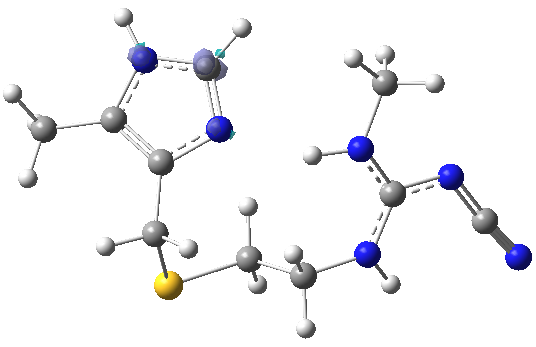 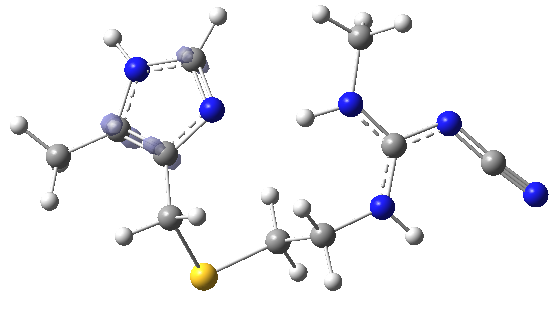 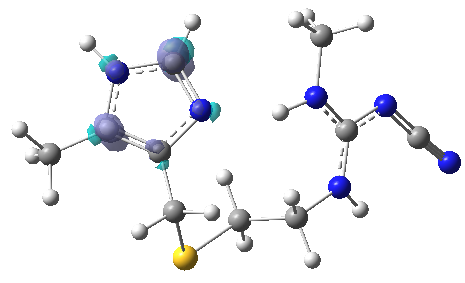 MeOH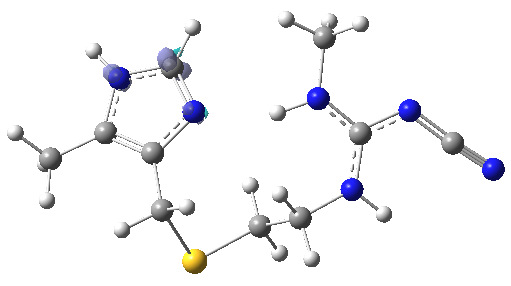 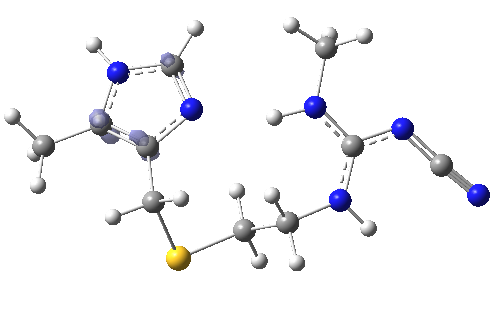 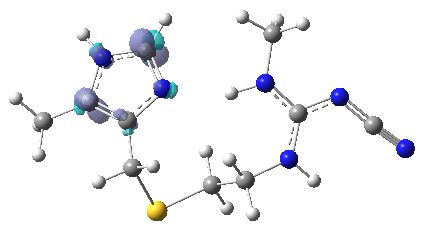 EtOH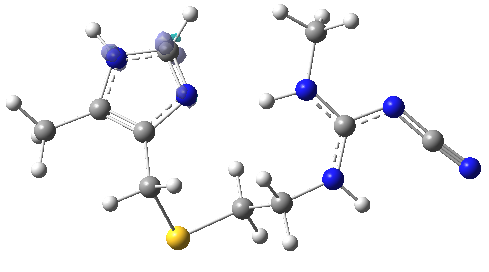 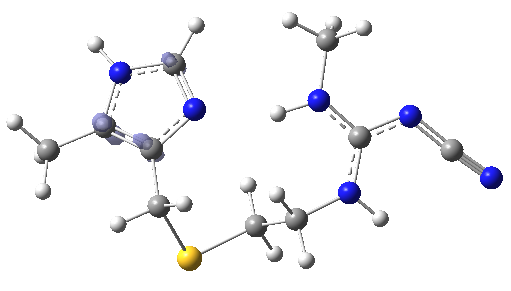 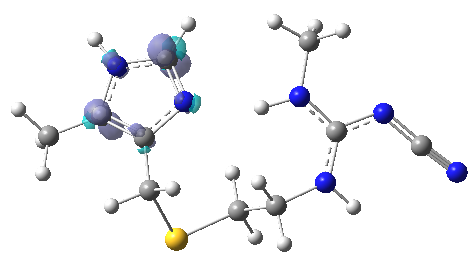 H2O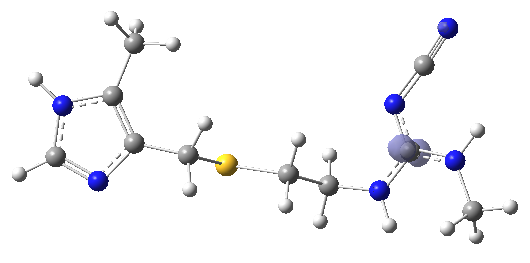 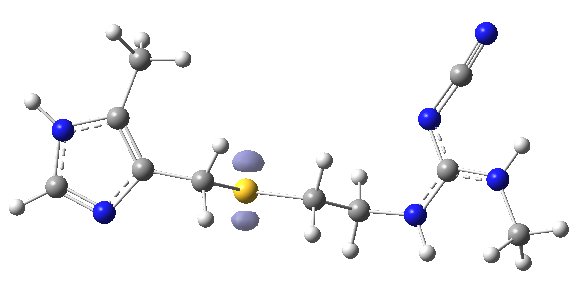 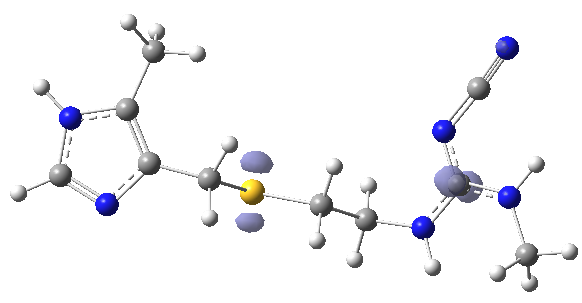 MeOH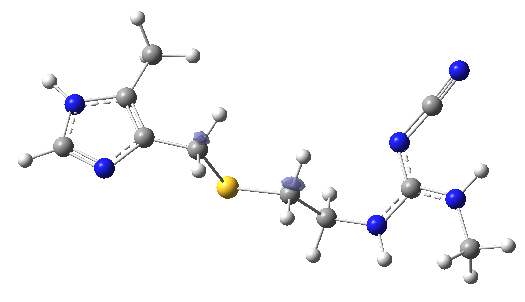 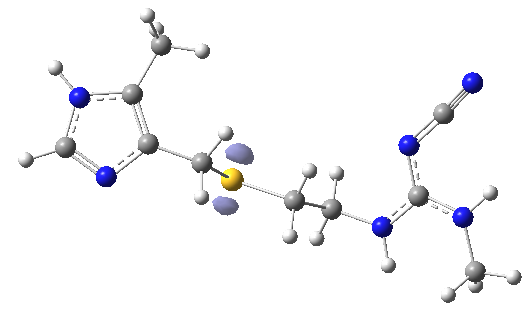 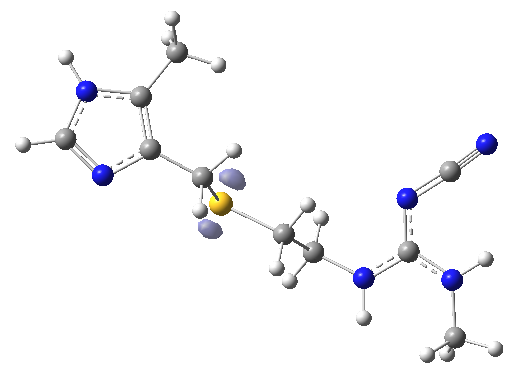 EtOH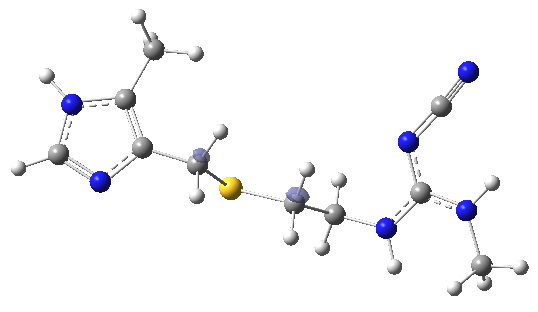 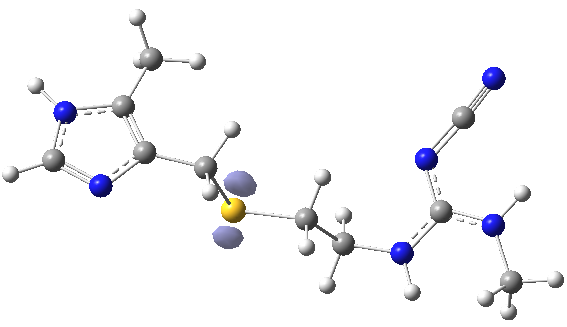 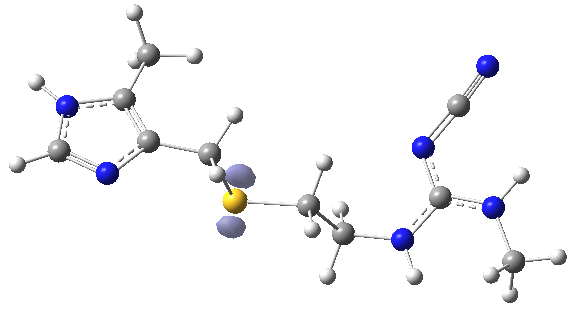 H2O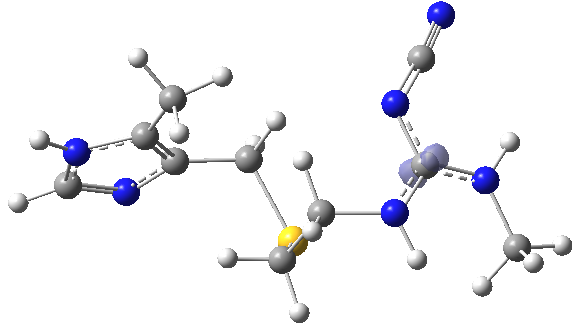 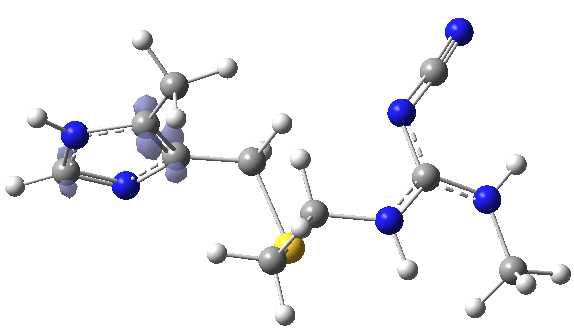 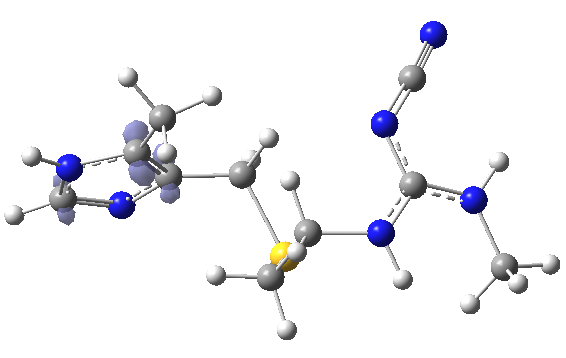 MeOH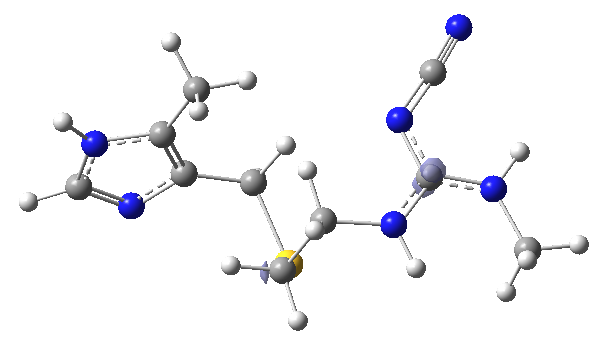 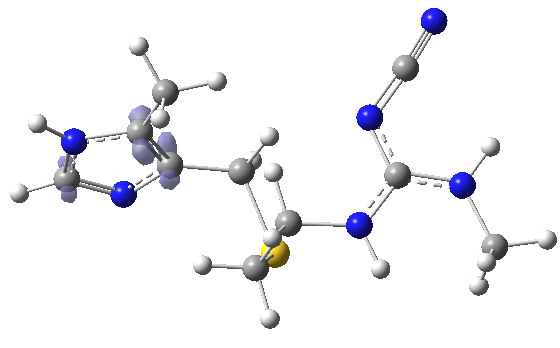 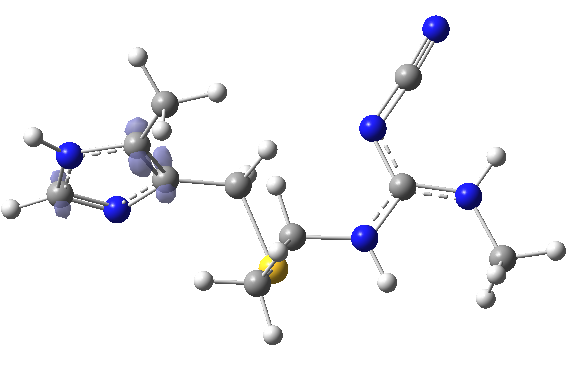 EtOH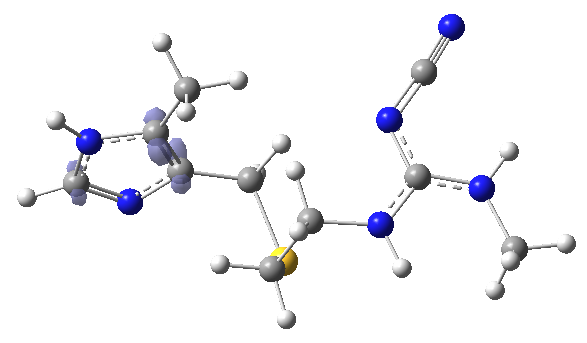 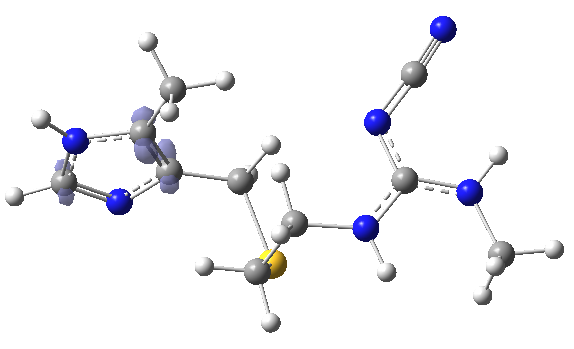 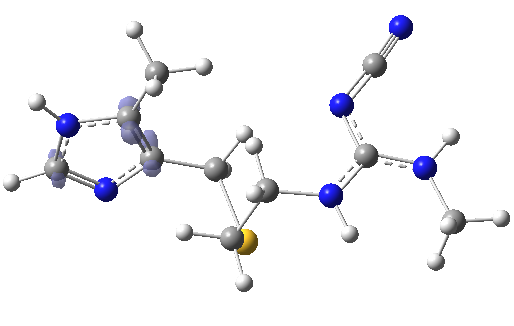 